РАБОЧАЯ ПРОГРАММА Курса внеурочной деятельности «Я-пятиклассник»Уровень образования: основное общее Составитель: Бондаренко С. П. Паспорт рабочей программыкурса внеурочной деятельности «Я-пятиклассник»Результатыосвоения курса внеурочной деятельности «Я-пятиклассник»Личностные УУД:       ▪ потребность вникать в суть изучаемых проблем, ставить вопросы, затрагивающие основы знаний, личный, социальный, исторический, жизненный опыт;       ▪ основы критического отношения к знанию, жизненному опыту;       ▪ основы ценностных суждений и оценок;       ▪ уважение к величию человеческого разума, позволяющего преодолевать невежество и предрассудки, развивать теоретические знания, продвигаться в установлении взаимопонимания между отдельными людьми и культурами;       ▪ основы понимания принципиальной ограниченности знания, существования различных точек зрения, взглядов, характерных для разных социокультурных сред и эпох.Метапредметные УУД:       ▪  самоопределение в области познавательных интересов;       ▪ умение искать необходимую информацию в открытом, неструктурированном информационном пространстве с использованием Интернета, цифровых образовательных ресурсов и каталогов библиотек;       ▪ умение на практике применять уже имеющиеся знания и осваивать специфические знания для выполнения условий проекта;       ▪ умение определять проблему как противоречие, формулировать задачи для решения проблемы;       ▪ владение специальными технологиями, необходимыми в процессе создания итогового проектного продукта;       ▪ умение взаимодействовать в группе, работающей над исследованием проблемы или на конкретный результат;       ▪ умение представлять и продвигать к использованию результаты и продукты проектной деятельности;       ▪ способность к согласованным действиям с учётом позиции другого;        ▪ владение нормами и техникой общения;        ▪ учёт особенностей коммуникации партнёра;       ▪ повышение  предметной  компетенции  подростков;       ▪ расширение  кругозора   в различных   областях;       ▪ умение  оперировать  качественными  и количественными  моделями  явлений;       ▪ формирование  умений  организации  системы  доказательств и её  критики;       ▪ способность к согласованным  действиям  с  учётом  позиции  другого;        ▪ владение  нормами  и  техникой  общения;       ▪ учёт  особенностей  коммуникации партнёра.       ▪ строить  логическое  рассуждение, включающее  установление  причинно-следственных  связей;       ▪ основам  реализации  проектной  деятельности;       ▪ использовать  адекватные  языковые  средства  для  отображения  своих  чувств, мыслей, мотивов  и  потребностей;       ▪ осуществлять  выбор  наиболее  эффективных  способов  решения  задач;       ▪ осуществлять контроль по результату и способу  действия.Предметные  результаты:       ▪ приобретут  опыт  проектной  деятельности  как  особой  формы учебной  работы, способствующей  воспитанию  самостоятельности, инициативности, ответственности, повышению  мотивации  и  эффективности  учебной  деятельности;       ▪ в ходе реализации исходного замысла на практическом уровне овладеют умением выбирать адекватные стоящей задаче средства, принимать решения, в том числе и в ситуациях неопределённости;       ▪ получат  возможность развить способность к разработке нескольких вариантов решений, поиску нестандартных решение, поиску и осуществлению наиболее приемлемого решения.Также ожидается: - снижение уровня школьной тревожности; - повышение групповой сплоченности; - формирование адекватных форм поведения в новых школьных условиях и ситуациях; - развитие социальных и коммуникативных умений, необходимых для установления межличностных отношений друг с другом, с новыми учителями и другими сотрудниками школы;- позитивная динамика эмоционального развития обучающихся, характеризующаяся возрастанием степени осознания чувств; - формирование у детей позитивной Я-концепции и устойчивой самооценки;- повышение уверенности в себе и своих возможностях; - формирование устойчивой учебной мотивации и позитивного отношения к школе, к учителям и одноклассникам; - благоприятное течение адаптации пятиклассников к обучению в школе.Содержание курса внеурочной деятельности «Я-пятиклассник»Тема 1. Здравствуй, пятый класс! (1ч)Дать возможность детям поближе познакомиться друг с другом, способствовать формированию групповой сплоченности. Помочь детям прояснить свои цели на время обучения в пятом классе.Тема 2. Находим друзей (1ч)Способствовать формированию навыков взаимодействия в группе. Помочь детям осознать, какие качества важны в дружбе. Повысить самооценку детей.Тема 3. Узнай свою школу (1ч)	Помочь обучающимся ознакомиться со школьными правилами и осознать особенности своего поведения в разных школьных ситуациях.Тема 4. Что поможет мне учиться? (1ч)Помочь участникам группы осознать правила работы на уроке. Способствовать формированию учебных навыков, самораскрытию детей и развитию эмпатии.Тема 5. Легко ли быть учеником? (1ч)Помочь детям осознать, какие качества необходимы хорошему ученику. Способствовать развитию воображения и навыков совместной деятельностиТема 6. Чего я боюсь? (1ч)Научить детей распознавать свои школьные страхи, помочь найти способы их преодоления. Снизить школьную тревожность.Тема 7. Трудно ли быть настоящим учителем? (2ч)Расширение и обогащение навыков общения с учителями. Формирование у детей правильного отношения к оценке, помощь в осознании критериев оценки. Коррекция мотивации избегания неудачи в школьных ситуациях.Тема 8. Конфликт или взаимодействие? (2ч)Развить навыки общения и разрешения конфликтов. Научить детей умению свободно, не боясь неодобрения, высказывать свои мысли.Тема 9. Работа с негативными переживаниями (1ч)Повышение эмоциональной устойчивости детей. Формирование навыков принятия собственных негативных эмоций, умения адекватно воспринимать обидные замечания.Тема 10. Кто Я, какой Я? (2ч)	Способствовать осознанию своих качеств, повышение самооценки. «Я могу!»Тема 11. Я нужен! (1ч)	Формирование позитивной Я-концепции.Тема 12. Я мечтаю (1ч)	Научить детей умению свободно, не боясь неодобрения, высказывать свои мысли.Тема 13. Я – это мои цели! (1ч)	Повышение уровня психологической готовности к обучению, формирование учебных навыков.Тема 14. Я – это мое детство	 (1ч)Формирование позитивной Я-концепции.Тема 15. Я – это мое настоящее. Я – это мое будущее (1ч)Развивать умение видеть ситуацию с разных сторон, находить позитивные моменты в происходящем. Тема 16. Я имею право чувствовать и выражать свои чувства. Чувства бывают разные (2ч)	Способствовать рефлексии эмоциональных состояний, адекватному самовыражению. Стыдно ли бояться? Развивать умение видеть ситуацию с разных сторон, находить позитивные моменты в происходящем. Тема 17. Имею ли я право сердиться и обижаться?	(1ч)Формирование навыков принятия собственных негативных эмоцийТема 18. Я и мой внутренний мир. Каждый видит мир и чувствует по-своему (1ч)Подчеркнуть ценность и уникальность внутреннего мира каждого человека.Тема 19. Любой внутренний мир ценен и уникален (1ч)	Подчеркнуть ценность и уникальность внутреннего мира каждого человека.Тема 20. Кто в ответе за мой внутренний мир. Чему меня могут научить трудные ситуации? (1ч)	Подчеркнуть ответственность человека за свои чувства и мысли.Тема 21. В трудной ситуации я ищу силу внутри себя, и она обязательно найдется (1ч)	Научить находить и использовать психологические ресурсы.Тема 22. Я и ТЫ. Я и мои друзья (1ч)	Обсудить проблемы подростковой дружбы.Тема 23. Я и мои «колючки» (1ч)	Развитие социальных и коммуникативных умений, необходимых для установления межличностных отношений друг с другом, с новыми учителями и другими сотрудниками школы.Тема 24. Что такое одиночество? (2ч)Способствовать самораскрытию детей и развитию эмпатии. «Я не одинок в этом мире».Тема 25. Мы начинаем меняться. Нужно ли человеку меняться? (2ч)Помочь подросткам осознать свои изменения. Самое важное – захотеть меняться. Мотивировать подростков к позитивному самоизменению.Тема 26. Агрессия и ее роль в жизни человека. У меня появилась агрессия (2ч)Помочь подросткам осознать различия между агрессией и агрессивностью. Как реагировать на агрессию со стороны. Научиться контролировать собственное агрессивное поведение и правильно вести себя в ситуации проявления агрессии со стороны других.Тема 27. Учимся договариваться. Итоговое занятие (1ч)Формы оценки курса: самопрезентации, анкетирование.Тематическое планирование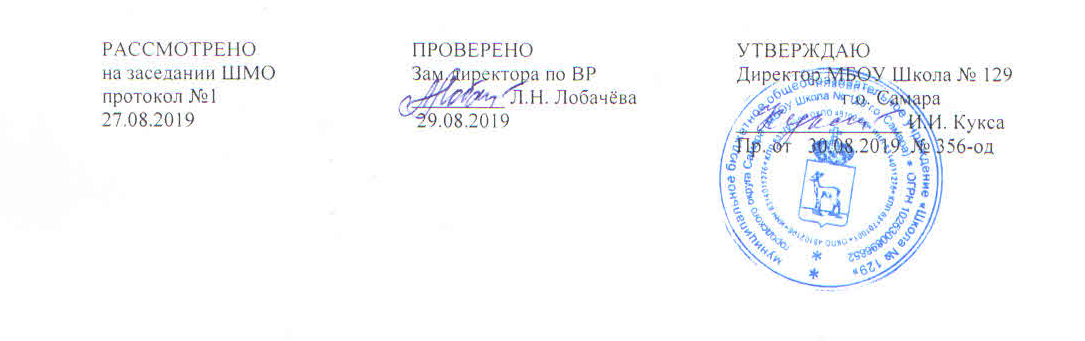 Класс5Направление внеурочной деятельностисоциальноеФорма организации внеурочной деятельностипсихологические тренингиКоличество часов в неделю1Количество часов в год34Рабочая программа составлена в соответствии с требованиямиФГОС ООО (5-9 кл.)Рабочая программа составлена на основе программКоблик Е. Г. «Первый раз в пятый класс». Изд-во: Москва,2012 годХухлаева О.В. «Тропинка к своему «Я», изд-во: Москва,2011 год№ п/пТема занятияКол-во часов1Здравствуй, пятый класс!12Находим друзей13Узнай свою школу14Что поможет мне учиться?15Легко ли быть учеником?16Чего я боюсь?17Трудно ли быть настоящим учителем?28Конфликт или взаимодействие?29Работа с негативными переживаниями110Кто Я, какой Я?211Я нужен!112Я мечтаю113Я – это мои цели!114Я – это мое детство115Я – это мое настоящее. Я – это мое будущее116Я имею право чувствовать и выражать свои чувства. Чувства бывают разные217Имею ли я право сердиться и обижаться?118Я и мой внутренний мир. Каждый видит мир и чувствует по-своему119Любой внутренний мир ценен и уникален120Кто в ответе за мой внутренний мир. Чему меня могут научить трудные ситуации?121В трудной ситуации я ищу силу внутри себя, и она обязательно найдется122Я и ТЫ. Я и мои друзья123Я и мои «колючки»124Что такое одиночество?225Мы начинаем меняться. Нужно ли человеку меняться?226Агрессия и ее роль в жизни человека. У меня появилась агрессия227Учимся договариваться1ВсегоВсего34